Mower options for Handyman.The current Honda unit purchased in 2015 has started to fail and requires repairs of approximately £120 and an annual service of £90.The Parish Council declared a climate emergency during August 2019 in support of the Chelmsford City Council initiative.Since 2019 the Parish Council has followed a programme of replacing tools with Ryobi battery tools so that ‘Bare’ tools can be purchased and the batteries shared on all the tools.Proposal to recommend the purchase of the Ryobi OLM1833B potentially the used version at £97.38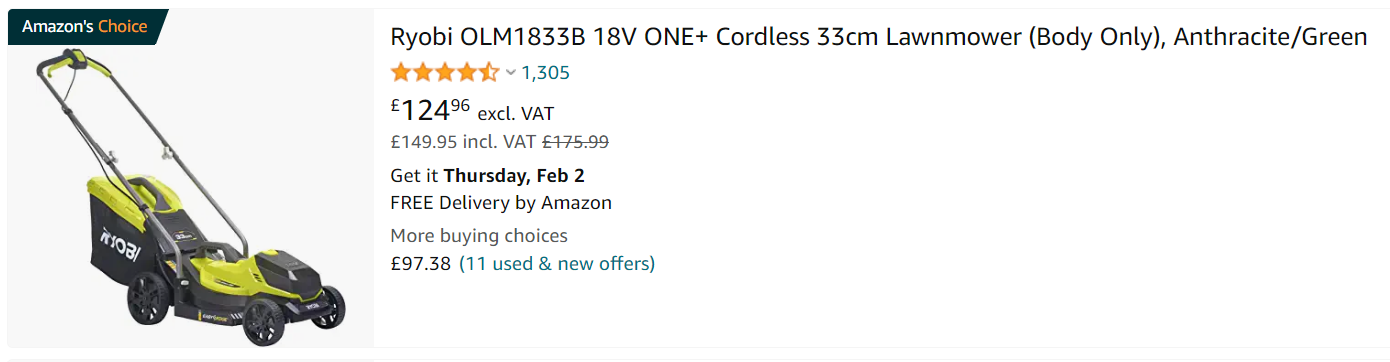 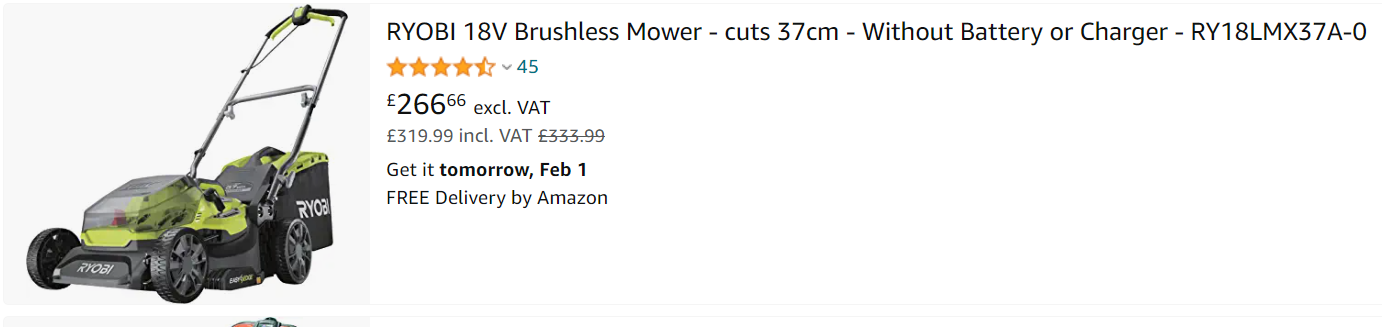 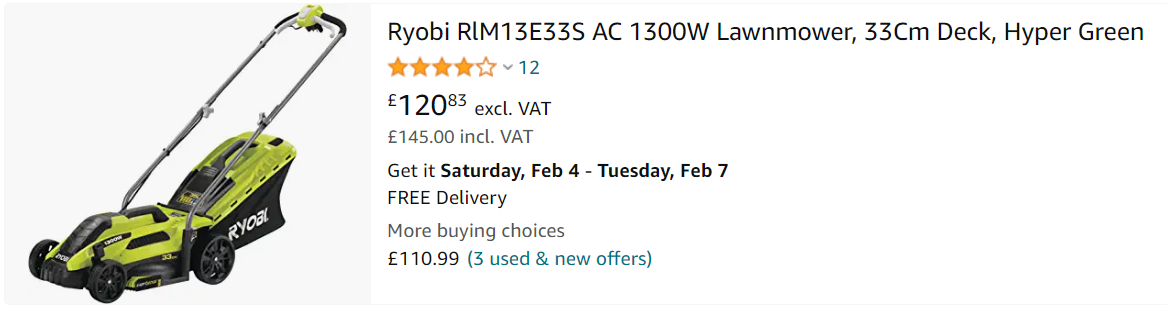 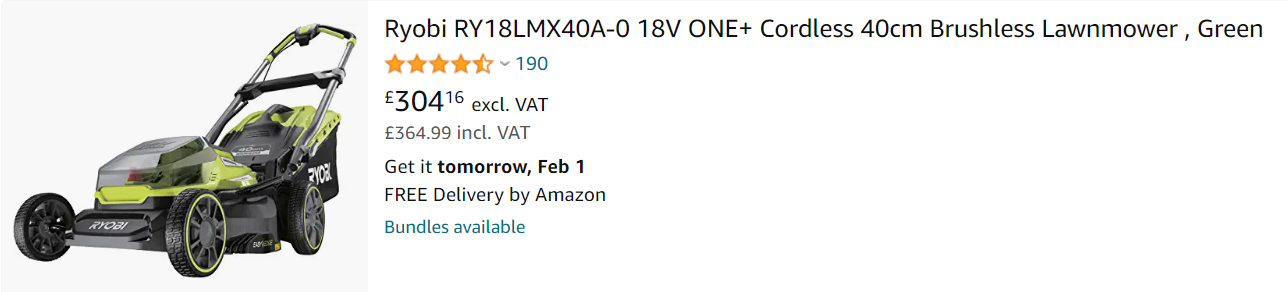 